Name something that is a…Solids, liquids and gases are STATES OF MATTER.What’s a MATTER?MATTER is __________________________________________________________________________________________. Volume is ___________________________________________________________________________________________.How do we measure volume? Usually in ________ or ________.Mass is _______________________________________________________________________________________________.The more __________ in an object, the more ___________ it has!How do we measure mass?Usually in ________ or ________.What is the explanation for this?Particle Model of Matter1. 2. 3. 4. 5. Kinetic Molecular Theory (KMT)Explanation what happens to matter when the kinetic energy of particles changesKinetic energy = energy due to motionParticles are always moving! This means they have kinetic energy.Main points of KMT include…According to KMT…	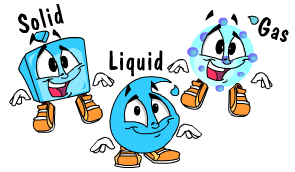 Science 8 State of Matter Kinetic Molecular TheoryName:Date:
Block:SolidLiquidGasFixed Mass?Fixed Volume?Fixed Shape?SolidLiquidGas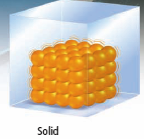 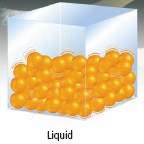 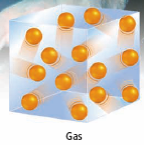 Solids: Liquids:Gases: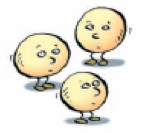 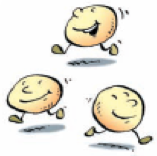 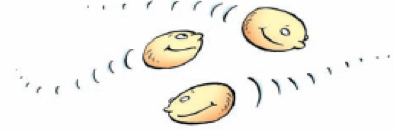 